Parental Involvement Policy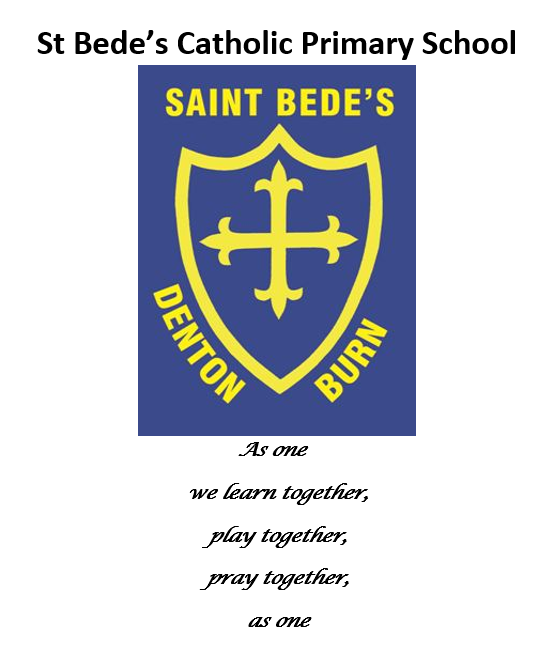 Date reviewed: September 2023Date of next review: September 2024RationaleWe realise the importance of working in partnership with parents to enable children to have a good all round education.   We rely upon and value the support, co-operation and encouragement given by parents.PurposesTo support educational development taking place in school.To foster the attitude of partnership between home, school, community /Parish.To gain parental support through informing them of our general aims and 	objectives.To provide extra human resources as a means of supporting children’s learning  i.e. visits, art/craft, sporting events etc. (see policy on Adult Volunteers)GuidelinesParents will be encouraged to discuss any concerns or queries they have relating to their child’s well-being at any time throughout the year.Parent’s evenings will be arranged throughout the year to discuss progress and achievement, however if there are any concerns they will be raised with parents immediately.Regular letters, parent texts and updated information on the school website will keep parents informed of activities and events taking place in school.Parents will be encouraged to support the various social and fundraising events take place in school.